Муниципальное предприятие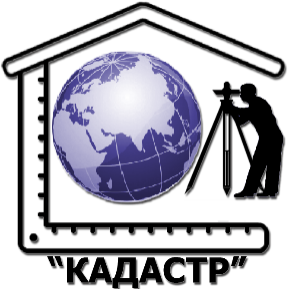 городского округа  Саранск« К А Д А С Т Р ». Саранск, пр. Ленина, д. 4                                                                                                           тел./факс: 8(8342)47-89-47E-mail:  kadastr_13@mail.ruШифр: ПМ-119/2020Саранск 2020 г.Муниципальное предприятие городского округа Саранск «Кадастр»Заказчик:  ООО «Домоуправление №9»ДОКУМЕНТАЦИЯпо внесению изменений в документацию по планировке территории 6 «Б» микрорайона, ограниченного ул. Солнечная, ул. Пушкина, ул. Веселовского, Лямбирским шоссе г. Саранска, включая проект межевания, в части изменения планировки территории (проект межевания территории) земельных участков, расположенных в районе многоквартирных жилых домов №5 и №5,корп.1по Лямбирскому шоссе г. СаранскаЧасть 1Пояснительная записка                                                               Шифр: ПМ-119/2020                                                 Директор  _____________ В.В.Вавилов                  М.П.                                                               «_____» ________________2020 г.г. Саранск2020 г.ДОКУМЕНТАЦИЯпо внесению изменений в документацию по планировке территории 6 «Б» микрорайона, ограниченного ул. Солнечная, ул. Пушкина, ул. Веселовского, Лямбирским шоссе г. Саранска, включая проект межевания, в части изменения планировки территории (проект межевания территории) земельных участков, расположенных в районе многоквартирных жилых домов №5 и №5,корп.1по Лямбирскому шоссе г. Саранска